						Отчето работе общественной  приемной губернатора  Воронежской  области А.В.Гордеева в Грибановском муниципальном районе     		за  январь  месяц 2017 года13. Кто и когда проводил личный прием в общественной приемной.Личный прием граждан в общественной приемной проводил   Логвинов Виктор Иванович  - заместитель председателя правительства  Воронежской области.             14. В какие поселения был выезд.Выезда в сельское поселение не было. В администрации Грибановского муниципального района состоялась встреча с землепользователями района. Присутствовало 11 человек.15.  Наиболее актуальные проблемы, поднятые в ходе проведения приема: О социальном партнерстве сельхозпроизводителей, правительства области и администрации муниципального района;О мерах государственной поддержки  мясного животноводства и растениеводства.16. Какое предприятие, организацию посетил руководитель. Логвинов В.И. посетил  крестьянско-фермерское хозяйство ИП «Глава КФХ Чепелевич  А.П.» 17. Какое количество людей участвовало во встрече.На  встрече присутствовал 21 человек.18. Основные вопросы заданные в ходе встречи.В ходе встречи были заданы следующие вопросы: - о субсидировании отрасли животноводства в 2017 году;- о вхождении в региональные программы сельского поселения;- о повышении  цен на дизтопливо и семенной материал.19. Конкретные примеры положительного решения вопроса, как в ходе личного приема, так и в течение отчетного периода. 20. Наиболее актуальные проблемы, поднятые населением, органами местного самоуправления за отчетный период.За отчетный период были подняты такие проблемы как:   открытие аптечного пункта в с.Листопадовка, ремонт многоквартирных домов, вопросы  использования  земель сельхозназначения.21. Примеры наличия конфликтов при рассмотрении обращений граждан (если таковые имели место).При рассмотрении обращений граждан конфликтов не было.22. Размещение материалов о работе общественной приемной губернатора в районной газете, иных СМИ (если таковые имели место).В районной газете «Знамя труда» № 5 от   24.01.2017 года размещен материал о личном приеме граждан  19.01.2017 г.   Логвиновым В.И. – заместителем председателя правительства   Воронежской области.23. Отражение в СМИ федерального и регионального уровня проблем муниципального района, городского округа (если таковые были освещены).Отражения в СМИ федерального и регионального уровня проблем муниципального района не было.24. Вопросы взаимодействия с органами местного самоуправления, правоохранительными органами, общественными организациями и политическими партиями.В течение месяца руководитель общественной приемной провел прием граждан в Алексеевском  сельском поселении, принимала участие   в расширенном рабочем совещании при главе администрации муниципального района.  25.Предложения по совершенствованию работы приемных губернатора в муниципальных района, городских округах.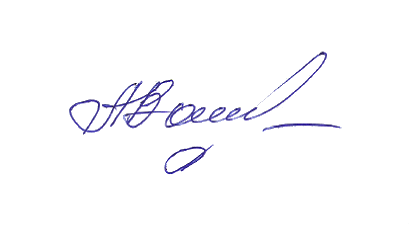 26. Иные  вопросы, замечания, предложения.Руководитель общественной приемной			              А.М.Ванюкова№п/пВсего за месяцЗа тот же месяц предыдущего годаВсего за год (нарастающим итогом)За то же период предыдущегогода1Принято граждан в общественных приемных (всего), из них:351515151.1- заместителями губернатора, первыми заместителями председателя правительства, заместителями председателя правительства, руководителями ИОГВ, структурных подразделений правительства области146661.2- руководителями территориальных органов федеральных органов исполнительной власти00001.3- руководителем общественной приемной219992 Рассмотрено вопросов (всего), из них:3214     14142.0.1- заместителями губернатора, первыми заместителями председателя правительства, заместителями председателя правительства, руководителями ИОГВ, структурных подразделений правительства области105       552.0.2- руководителями территориальных органов федеральных органов исполнительной власти00002.0.3- руководителем общественной приемной229       992.1Письменных, из них:30002.1.1- зарегистрировано в общественной приемной00002.1.2- направлено на регистрацию в правительство Воронежской области 30002.2Устных291414142.2.1  - заместителями губернатора, первыми заместителями председателя правительства, заместителями председателя правительства, руководителями ИОГВ, структурных подразделений правительства области75552.2.2- руководителями территориальных органов федеральных органов исполнительной власти00002.2.3- руководителем общественной приемной229993Решено положительно на месте (меры приняты)22223.1- заместителями губернатора, первыми заместителями председателя правительства, заместителями председателя правительства, руководителями ИОГВ, структурных подразделений правительства области21113.2- руководителями территориальных органов федеральных органов исполнительной власти00003.3- руководителем общественной приемной 011      14Разъяснено271212125Отказано в решении по основаниям, предусмотренным действующим законодательством00006Находятся на контроле (на рассмотрении)300     07Государство, общество, политика, в том числе: 00007.1- работа исполнительной и законодательной власти00007.2- работа органов местного самоуправления00007.3- участие в выборах, совершенствование избирательной системы00007.4- деятельность общественных, политических и религиозных объединений 00007.5- другие вопросы по данной тематике00008Социальная сфера, в том числе:       137778.1- вопросы труда и занятости населения00408.2- социальное обеспечение и социальное страхование (зарплаты, пенсии, пособия, социальное обслуживание, льготы, компенсации, материальная помощь малообеспеченным гражданам, многодетным семьям, одиноким матерям)704608.3- вопросы социального обеспечения участников и инвалидов ВОВ 00008.4- вопросы образования, науки, культуры27778.5- вопросы здравоохранения        30008.6- вопросы физической культуры и спорта00008.7- другие вопросы по данной тематике10009Экономика, в том числе:101119.1- финансы, налоги и сборы00009.2- хозяйственная деятельность, промышленность 01119.3- сельское хозяйство        201209.4- градостроительство и архитектура00009.5- транспорт00009.6- связь00009.7- торговля, общественное питание и бытовое обслуживание        00009.8- природные ресурсы и охрана окружающей среды        00009.9- вопросы частной собственности, земельные отношения80009.10- другие вопросы по данной тематике000010Оборона, безопасность, законность, в том числе:011110.1- вопросы социальной защиты военнослужащих, граждан уволенных с военной службы и членов их семей000010.2- работа правоохранительных органов по обеспечению безопасности общества и личности000010.3- другие вопросы по данной тематике011111Жилищно-коммунальное хозяйство, в том числе:955511.1- вопросы предоставления жилой площади000011.2- вопросы содержания жилого фонда, расселение из аварийных и ветхих зданий433311.3- вопросы соблюдения социальных льгот и гарантий при предоставлении услуг ЖКХ000011.4- вопросы газификации, водоснабжения, благоустройства, содержание и строительство дорог311111.5- вопросы электроснабжения211111.6- деятельность управляющих компаний       000011.7- тарифы на услуги ЖКХ00      0011.8- другие вопросы по данной тематике0000Категории гражданКоличествоПо возрастным группамПо возрастным группамПо возрастным группамПо половой принадлежностиПо половой принадлежностиКатегории гражданКоличествоДо 30 летОт 30 до 60 летСтарше 60 летмужчиныженщины12Принято граждан в общественных приемных всего, из них:35414  17  171812.1Работающие17       2156912.2Безработные 12.3Пенсионеры 18        315         9     912.4Студенты 12.5Многодетные семьи12.6Матери-одиночки12.7Инвалиды12.8Иные категории